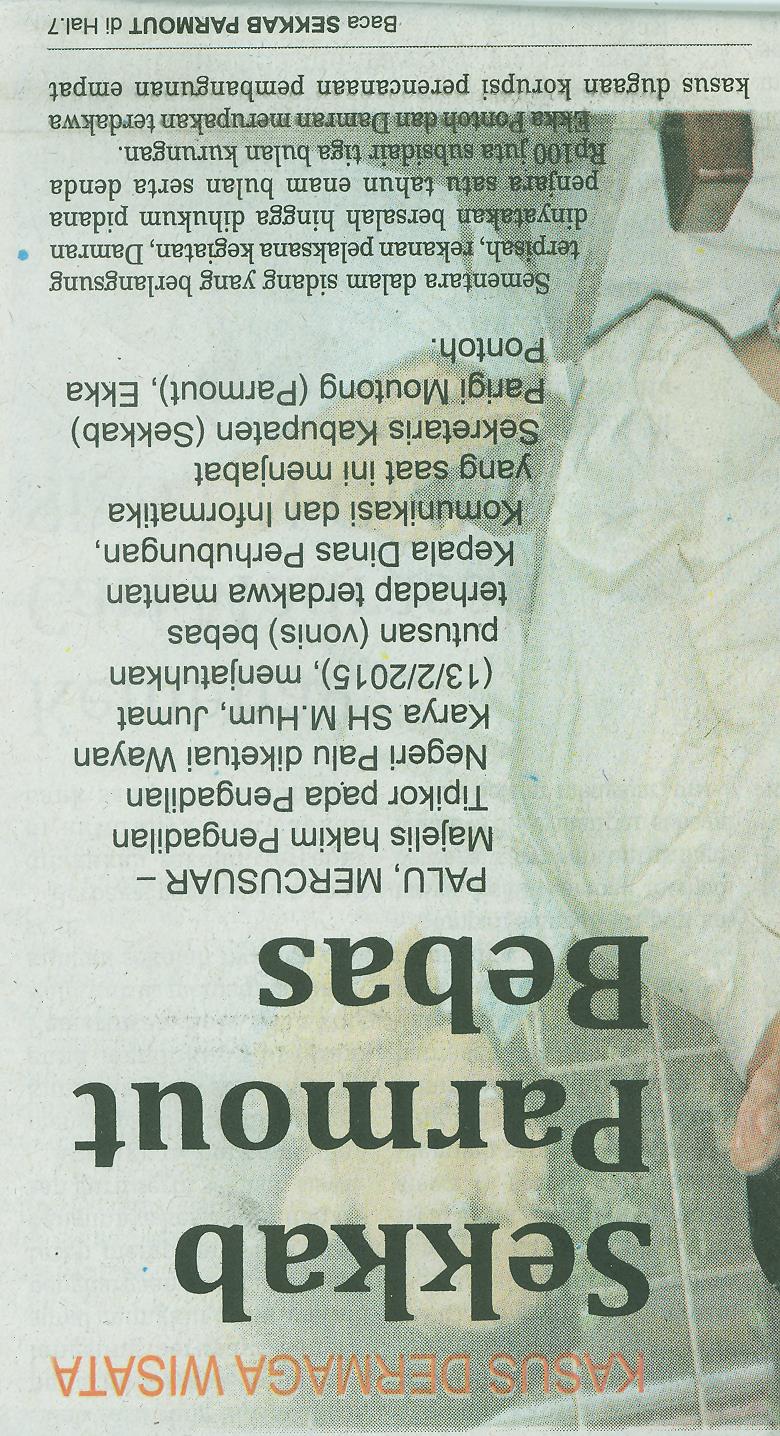 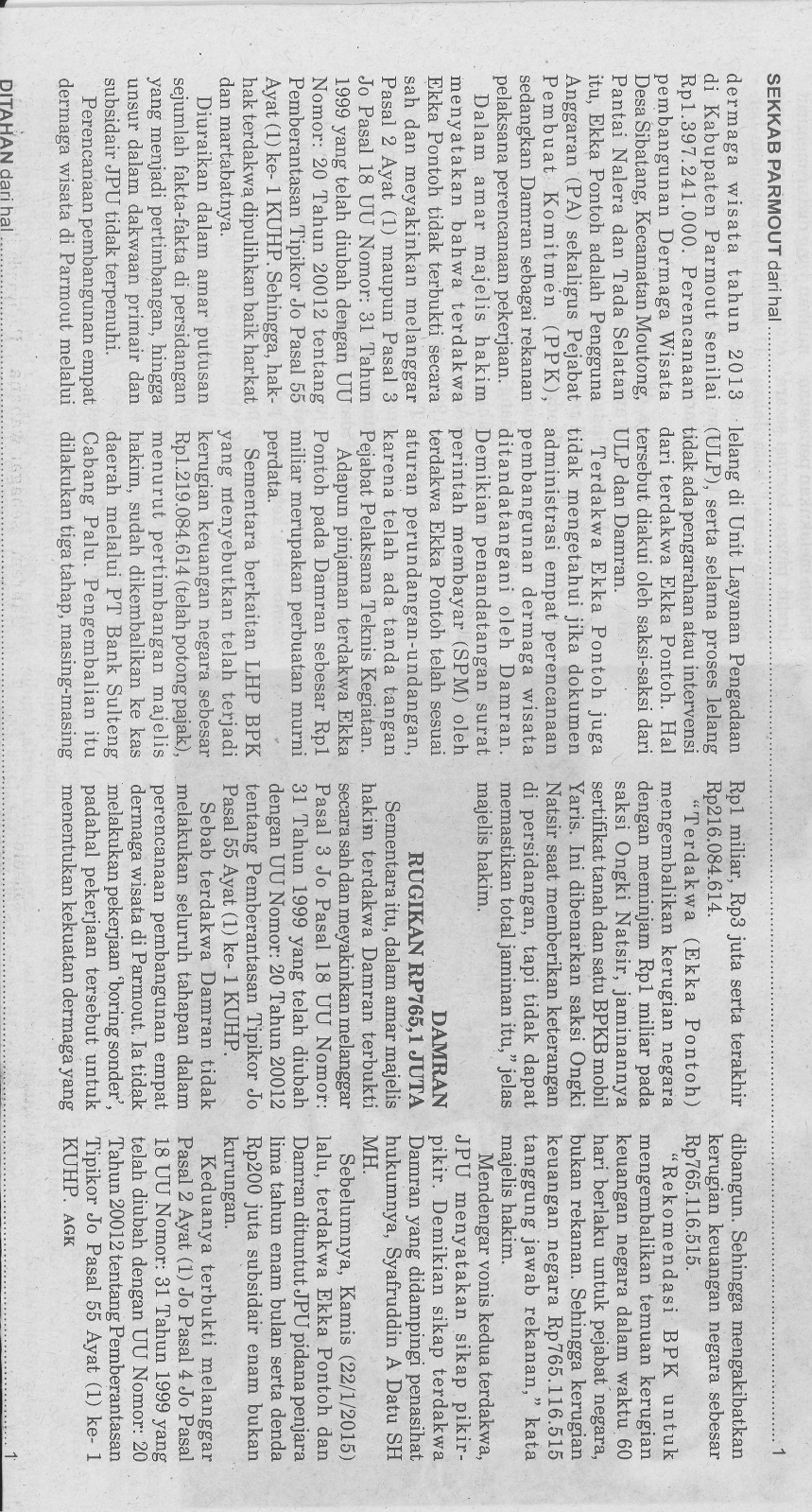 Harian    :MercusuarKasubaudSulteng IIHari, tanggal:Sabtu, 14 Februari 2015KasubaudSulteng IIKeterangan:Sekkab Parmout bebasKasubaudSulteng IIEntitas:ParimoKasubaudSulteng II